	Wilmington Middle School PAC Minutes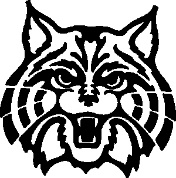 Minutes for meeting held on:The meeting was called to order by Lynne Parr at 6:05 pm.In attendanceFour Board Members, Ten Parents, and One Principal and Two Assistant PrincipalsApproval of Agenda and MinutesMotion to approve by Jess Bourgeois and 2nd by MaryEllen DuganWelcome Principal’s ReportALICE drills were held today and went well.  Helpful to assess any problem areas in the building.  Make sure the loudspeaker can be heard everywhere.  Students handled it well.    After the announcement that the 8th Grade Field Trip to Washington D.C. for this year was being cancelled, a subcommittee has been formed consisting of parents, student council members and teachers to see what can be done for this year’s 8th grade class.  Scheduling activities is time sensitive and will need to be done soon.Mr. Welch has been considering holding a Middle School sports night for families.  This is where you reserve a section of seating and invite students and their families to participate.  Fun night out to encourage community.SAC held its first meeting tonight.  The focus of the SAC this year will be to revise the Student Handbook to make it more user friendly and update any outdated procedures.Mr. Faircloth, one of the Assistant Principals, was introduced and he shared his role in the student’s day.  He will be meeting with all his 7th grade students to help build community within the school.  Ms. Quirk, the Assistant Principal for the 6th and 8th Grades, was introduced and shared her role in the student’s day.  She will be working with small groups of 6th grade students to ensure their transition to Middle School is going smoothly and she will be working with the 8th graders on their tech school and private school applications and in helping them learn to advocate for themselves. The homework policy is being reviewed to ensure consistency throughout the Middle School and the houses within.  Administration is looking into a showing of the Screenagers film-need to pick evening and location.Also scheduling a Digital Citizenship assembly with the Middlesex Partnership for Youth.  Officer Fiore held a brief presentation on this subject as well.  Mr. Welch will investigate what happened to the safety buckets for classrooms initiative that was started last year, and the PAC helped fund.  Where are these buckets?Ms. Quirk will provide the final amount to get the author Yoko Kawashima Watkins approved for visit.Treasurer’s Report Direct Donation campaign is going well.  Raised about $6430 so far.  Parents can also donate directly by sending a check in to the school if they do not wish to do it online.  Checks have no fee.  The website will remain open all year, but the 2017-2018 budget will close in November.  This is so that the PAC knows what funds it must work with when considering events.  New BusinessSchool StoreLooking for volunteers to man the School Store on Fridays during the student’s lunch hour.  Most popular for 6th and some 7th graders.  Need to restock Box Tops for Education-KEEP CLIPPING! 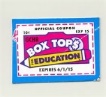 Round One of the Box Top Contest has begun prizes will go home after winter break.This is an ongoing fundraiser.  Simply clip the coupons off many household products and send them in with your student to school.  Each coupon is worth $.10.  They will be tallied and submitted for cash.  When clipping please make sure the coupons are not expired!Mr. Welch will put this in the daily announcements to encourage participation.  Next Meeting will be Monday, January 22nd, 2018 at 6:00pm in the Middle School Library  Motion to adjourn was made at 7:12 pm.